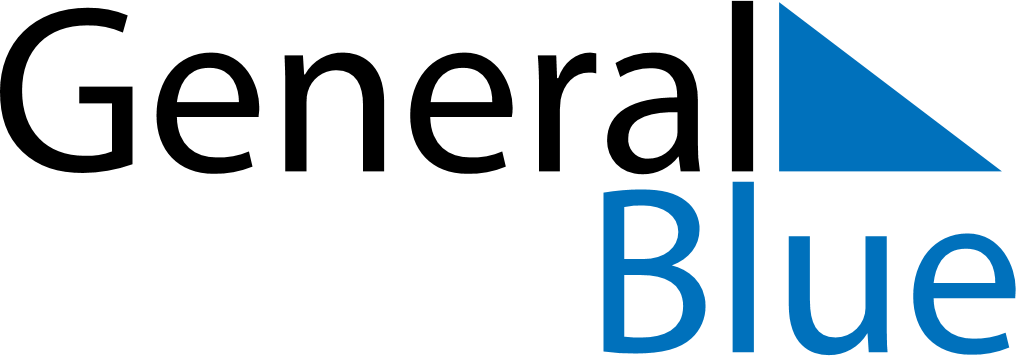 August 2024August 2024August 2024August 2024August 2024August 2024Saint-Coulomb, FranceSaint-Coulomb, FranceSaint-Coulomb, FranceSaint-Coulomb, FranceSaint-Coulomb, FranceSaint-Coulomb, FranceSunday Monday Tuesday Wednesday Thursday Friday Saturday 1 2 3 Sunrise: 6:41 AM Sunset: 9:46 PM Daylight: 15 hours and 4 minutes. Sunrise: 6:43 AM Sunset: 9:44 PM Daylight: 15 hours and 1 minute. Sunrise: 6:44 AM Sunset: 9:43 PM Daylight: 14 hours and 58 minutes. 4 5 6 7 8 9 10 Sunrise: 6:45 AM Sunset: 9:41 PM Daylight: 14 hours and 55 minutes. Sunrise: 6:47 AM Sunset: 9:40 PM Daylight: 14 hours and 52 minutes. Sunrise: 6:48 AM Sunset: 9:38 PM Daylight: 14 hours and 49 minutes. Sunrise: 6:49 AM Sunset: 9:36 PM Daylight: 14 hours and 46 minutes. Sunrise: 6:51 AM Sunset: 9:35 PM Daylight: 14 hours and 43 minutes. Sunrise: 6:52 AM Sunset: 9:33 PM Daylight: 14 hours and 40 minutes. Sunrise: 6:54 AM Sunset: 9:31 PM Daylight: 14 hours and 37 minutes. 11 12 13 14 15 16 17 Sunrise: 6:55 AM Sunset: 9:30 PM Daylight: 14 hours and 34 minutes. Sunrise: 6:56 AM Sunset: 9:28 PM Daylight: 14 hours and 31 minutes. Sunrise: 6:58 AM Sunset: 9:26 PM Daylight: 14 hours and 28 minutes. Sunrise: 6:59 AM Sunset: 9:25 PM Daylight: 14 hours and 25 minutes. Sunrise: 7:01 AM Sunset: 9:23 PM Daylight: 14 hours and 22 minutes. Sunrise: 7:02 AM Sunset: 9:21 PM Daylight: 14 hours and 19 minutes. Sunrise: 7:03 AM Sunset: 9:19 PM Daylight: 14 hours and 15 minutes. 18 19 20 21 22 23 24 Sunrise: 7:05 AM Sunset: 9:17 PM Daylight: 14 hours and 12 minutes. Sunrise: 7:06 AM Sunset: 9:15 PM Daylight: 14 hours and 9 minutes. Sunrise: 7:08 AM Sunset: 9:14 PM Daylight: 14 hours and 6 minutes. Sunrise: 7:09 AM Sunset: 9:12 PM Daylight: 14 hours and 2 minutes. Sunrise: 7:10 AM Sunset: 9:10 PM Daylight: 13 hours and 59 minutes. Sunrise: 7:12 AM Sunset: 9:08 PM Daylight: 13 hours and 56 minutes. Sunrise: 7:13 AM Sunset: 9:06 PM Daylight: 13 hours and 52 minutes. 25 26 27 28 29 30 31 Sunrise: 7:15 AM Sunset: 9:04 PM Daylight: 13 hours and 49 minutes. Sunrise: 7:16 AM Sunset: 9:02 PM Daylight: 13 hours and 46 minutes. Sunrise: 7:17 AM Sunset: 9:00 PM Daylight: 13 hours and 42 minutes. Sunrise: 7:19 AM Sunset: 8:58 PM Daylight: 13 hours and 39 minutes. Sunrise: 7:20 AM Sunset: 8:56 PM Daylight: 13 hours and 35 minutes. Sunrise: 7:22 AM Sunset: 8:54 PM Daylight: 13 hours and 32 minutes. Sunrise: 7:23 AM Sunset: 8:52 PM Daylight: 13 hours and 29 minutes. 